Οδηγίες προς τις φοιτήτριες και τους φοιτητές του Τμήματος Κοινωνικής Πολιτικής για τη συμμετοχή τους στις εξετάσεις της περιόδου Ιουνίου 2021Αγαπητές φοιτήτριες, Αγαπητοί φοιτητέςΒάσει της υπ’ αριθ. Δ1α/Γ.Π.οικ.31950/22.05.2021 Κοινής Υπουργικής Απόφασης δίνεται η δυνατότητα σε κάθε Τμήμα να επιλέγει τον τρόπο διενέργειας των εξετάσεων του εαρινού εξαμήνου 2020-2021 είτε με φυσική παρουσία είτε εξ αποστάσεως. Οι εξετάσεις στο Τμήμα Κοινωνικής Πολιτικής θα διεξαχθούν εξ αποστάσεως για τα περισσότερα μαθήματα, πλην εννέα (9) μαθημάτων τα οποία θα διεξαχθούν με φυσική παρουσία στους χώρους του ΔΠΘ τις τελευταίες ημέρες της εξεταστικής (22-23-24.06.2021).Το ΠΡΟΓΡΑΜΜΑ ΤΗΣ ΕΞΕΤΑΣΤΙΚΗΣ ΠΕΡΙΟΔΟΥ ΙΟΥΝΙΟΥ 2021 έχει αναρτηθεί στην ιστοσελίδα του Τμήματος. Στο πρόγραμμα αναγράφονται οι εξ αποστάσεως διαδικτυακές και οι δια ζώσης εξετάσεις.Θα πρέπει να διαβάσετε πολύ προσεκτικά όλα τα έγγραφα που αφορούν στη διενέργεια των εξετάσεων και έχουν αναρτηθεί στην ιστοσελίδα του Τμήματος, στο μενού «Μαθήματα και εξετάσεις εαρινού εξαμήνου 2020-2021».Σύμφωνα με οδηγίες που έχετε λάβει στον ιδρυματικό λογαριασμό σας, κατά το χρονικό διάστημα 25/5 έως 30/5/2021 θα πρέπει να δηλώσετε ηλεκτρονικά στον σύνδεσμο https://students.duth.gr την αποδοχή όρων για τη συμμετοχή σας στις εξ αποστάσεως εξετάσεις και τα μαθήματα στα οποία επιθυμείτε να εξεταστείτε διαδικτυακά. Το χρονικό διάστημα είναι το ίδιο για όλες τις φοιτήτριες και όλους τους φοιτητές του ΔΠΘ και οι δηλώσεις αφορούν μόνον την τρέχουσα εξεταστική περίοδο.Για τις δια ζώσης εξετάσεις:Οι φοιτήτριες/τές οφείλουν να βρίσκονται στον χώρο των εξετάσεων τουλάχιστον μισή ώρα πριν από την έναρξη της εξέτασης, ώστε να διενεργηθεί ο σχετικός έλεγχος και οφείλουν να τηρούν τα πρωτόκολλα και τις οδηγίες προστασίας από τη διασπορά του κορονοϊού που είναι αναρτημένες στην ιστοσελίδα του Τμήματος και περιλαμβάνονται στην παρούσα ανακοίνωση.Οι φοιτήτριες/τές και οι επιτηρήτριες/ητές υποχρεούνται να φορούν μάσκα, σε όλη τη διάρκεια της παρουσίας τους στους χώρους των εξετάσεων, τόσο εσωτερικούς όσο και εξωτερικούς και να ακολουθούν τα μέτρα προστασίας. Οι φοιτήτριες/τές θα πρέπει να φέρουν μαζί τους αντισηπτικό και τα προσωπικά τους αντικείμενα που θα χρειαστούν στις εξετάσεις (στυλό, διορθωτικό, υπολογιστή τσέπης κλπ) και τα οποία δεν θα πρέπει να δανείζουν σε άλλες φοιτήτριες/άλλους φοιτητές. Μεταξύ των φοιτητριών/τών αλλά και μεταξύ αυτών και των επιτηρητών πρέπει να τηρείται η μέγιστη δυνατή απόσταση και σε καμία περίπτωση μικρότερη του 1,5 μέτρου.Όλες οι συμμετέχουσες και όλοι οι συμμετέχοντες στη διαδικασία δια ζώσης εξετάσεων (καθηγήτριες/ητές και φοιτήτριες/ητές), είτε έχουν εμβολιαστεί είτε όχι, θα πρέπει να υποβληθούν σε self-test (αυτοδιαγνωστικό έλεγχο), το οποίο χορηγείται δωρεάν στους δικαιούχους από το φαρμακείο με την επίδειξη του Αριθμού Μητρώου Κοινωνικής Ασφάλισης (Α.Μ.Κ.Α.), του προσωρινού Αριθμού Μητρώου Κοινωνικής Ασφάλισης (Π.Α.Μ.Κ.Α.) ή του Προσωρινού Αριθμού Ασφάλισης και Υγειονομικής Περίθαλψης Αλλοδαπού (Π.Α.Α.Υ.Π.Α.) και της αστυνομικής ταυτότητας ή οποιουδήποτε άλλου εγγράφου ταυτοποίησης. Οι φοιτήτριες/ητές θα πρέπει να αποστείλουν ΑΜΕΣΑ στη γραμματεία τον Α.Μ.Κ.Α. ή Π.Α.Μ.Κ.Α. ή Π.Α.Α.Υ.Π.Α. τους, προκειμένου να μπορέσουν να προμηθευτούν το self-test από το φαρμακείο, αφού πρώτα ολοκληρωθούν οι διοικητικές διαδικασίες. Μετά από τη διενέργεια του self-test, oι φοιτήτριες/ητές επισκέπτονται την ηλεκτρονική πλατφόρμα self-testing.gov.gr, επιλέγουν την κατηγορία «Δήλωση αποτελέσματος self-test για COVID-19» και ακολουθούν τη διαδικασία υποβολής αποτελέσματος, αφού αυθεντικοποιηθούν με τη χρήση των κωδικών - διαπιστευτηρίων της Γ.Γ.Π.Σ.Δ.Δ. (taxisnet). Ο διαγνωστικός έλεγχος νόσησης διενεργείται έως είκοσι τέσσερις (24) ώρες προ της πρώτης ημέρας προσέλευσης των φοιτητριών/ητών στους χώρους διεξαγωγής των εξετάσεων.Εάν το αποτέλεσμα του αυτοδιαγνωστικού ελέγχου είναι αρνητικό, εκδίδεται από την πλατφόρμα δήλωση του αρνητικού αποτελέσματος, την οποία οι φοιτήτριες/ητές εκτυπώνουν και υποχρεούνται κατά την προσέλευσή τους στον χώρο διεξαγωγής των εξετάσεων, να την επιδεικνύουν, χωρίς να την παραδίδουν, στο αρμόδιο όργανο είτε ηλεκτρονικά είτε έγχαρτα. Εάν το αποτέλεσμα του αυτοδιαγνωστικού ελέγχου είναι θετικό, εκδίδεται από την πλατφόρμα δήλωση του θετικού αποτελέσματος, την οποία οι φοιτήτριες/ητές εκτυπώνουν. Στην περίπτωση θετικού αποτελέσματος, οι φοιτήτριες/ητές μεταβαίνουν εντός είκοσι τεσσάρων (24) ωρών σε δημόσια δομή, όπως αυτές είναι αναρτημένες στην πλατφόρμα self-testing.gov.gr, για δωρεάν επαναληπτικό έλεγχο (rapid test ή PCR test) (Αντί του δωρεάν επαναληπτικού ελέγχου, οι ανωτέρω δύνανται να επιλέξουν τη διεξαγωγή rapid test ή PCR test από επαγγελματία υγείας σε ιδιωτική δομή, η οποία γίνεται με επιβάρυνσή τους). Μέχρι την ολοκλήρωση της κλινικής εκτίμησης και της αξιολόγησης των ευρημάτων, οι διαγνωσθέντες/είσες ως θετικοί/ες και οι οικείοι τους, παραμένουν σε κατ' οίκον περιορισμό, ακολουθώντας τις σχετικές οδηγίες του Εθνικού Οργανισμού Δημόσιας Υγείας (Ε.Ο.Δ.Υ.). Στην περίπτωση κατά την οποία ο επαναληπτικός έλεγχος είναι θετικός, εκδίδεται σχετική βεβαίωση από τη δομή εξέτασης, η οποία αποτελεί δικαιολογητικό για να τεθούν σε κατ' οίκον περιορισμό και ακολουθείται το πρωτόκολλο του Ε.Ο.Δ.Υ. Στην περίπτωση αυτή, η φοιτήτρια/ο φοιτητής θα πρέπει να αποστείλει ηλεκτρονικά στον διδάσκοντα του μαθήματος τη σχετική βεβαίωση από τη δομή εξέτασης, θα εξαιρεθεί από τις εξετάσεις με φυσική παρουσία και θα εξεταστεί εξ αποστάσεως προφορικά. Στην περίπτωση κατά την οποία ο επαναληπτικός έλεγχος είναι αρνητικός, εκδίδεται σχετική βεβαίωση από τη δομή εξέτασης, στην οποία βεβαιώνεται το αρνητικό αποτέλεσμα, και η φοιτήτρια/ο φοιτητής προσέρχεται κανονικά στους χώρους διεξαγωγής των εξετάσεων, επιδεικνύοντας την ως άνω βεβαίωση κατά την προσέλευσή της/του. Σε περίπτωση αδυναμίας εκτύπωσης της δήλωσης του θετικού ή αρνητικού αποτελέσματος, οι φοιτήτριες/ητές μπορούν να συμπληρώσουν και να υπογράψουν χειρόγραφα τη σχετική δήλωση, σύμφωνα με το υπόδειγμα του Παραρτήματος Ι. Αντί του δωρεάν αυτοδιαγνωστικού ελέγχου, οι φοιτήτριες/ητές δύνανται να επιλέξουν τη διεξαγωγή διαγνωστικού ελέγχου (rapid test ή PCR test) από επαγγελματία υγείας, είτε δωρεάν σε δημόσια δομή στην οποία παρέχεται η σχετική δυνατότητα είτε με επιβάρυνσή τους σε ιδιωτική δομή. Η διεξαγωγή του διαγνωστικού ελέγχου θα πρέπει να γίνει εντός εβδομήντα δύο (72) ωρών πριν από την προσέλευση των φοιτητριών/ητών στους χώρους διεξαγωγής των εξετάσεων. ΄Εάν ο διαγνωστικός έλεγχος (rapid test ή PCR test) είναι αρνητικός, εκδίδεται σχετική βεβαίωση από τη δημόσια ή ιδιωτική δομή εξέτασης, με την οποία βεβαιώνεται το αρνητικό αποτέλεσμα, οπότε οι φοιτήτριες/ητές δύνανται να προσέλθουν στους χώρους διεξαγωγής των εξετάσεων, επιδεικνύοντας την ως άνω βεβαίωση κατά την προσέλευσή τους. Εάν ο διαγνωστικός έλεγχος (rapid test ή PCR test) είναι θετικός, εκδίδεται σχετική βεβαίωση από τη δομή εξέτασης, η οποία αποτελεί δικαιολογητικό για να τεθούν σε κατ' οίκον περιορισμό και ακολουθείται το πρωτόκολλο του Ε.Ο.Δ.Υ. Στην περίπτωση αυτή, η φοιτήτρια/ητής θα πρέπει να αποστείλει στον διδάσκοντα του μαθήματος ηλεκτρονικά τη σχετική βεβαίωση από τη δομή εξέτασης, θα εξαιρεθεί από τις εξετάσεις με φυσική παρουσία και θα εξεταστεί εξ αποστάσεως προφορικά.Οι φοιτήτριες/ητές που ανήκουν σε ομάδες αυξημένου κινδύνου θα πρέπει να αποστείλουν αίτηση στη γραμματεία μέσω ηλεκτρονικού ταχυδρομείου έως 02.06.2021 στην οποία να αναφέρονται τα πλήρη στοιχεία τους (Επώνυμο, Όνομα, Πατρώνυμο, Αριθμός Μητρώου Φοιτήτριας/ητή), τα μαθήματα στα οποία επιθυμούν να εξεταστούν εξ αποστάσεως και βεβαίωση ειδικευμένου ιατρού της αντίστοιχης ειδικότητας της πάθησης, με την οποία να βεβαιώνεται η κατηγορία, από τις ομάδες αυξημένου κινδύνου για σοβαρή λοίμωξη COVID-19 της ΚΥΑ ΔΙΔΑΔ/Φ.64/420/16446/17.9.2020, στην οποία εντάσσεται η περίπτωση της αιτούσης φοιτήτριας/του αιτούντος φοιτητή. Οι φοιτήτριες/ητές θα ενημερωθούν από τη Γραμματεία του Τμήματος για την αποδοχή ή μη του αιτήματός τους, μέχρι 07.06.2021. Οι φοιτήτριες/ητές που θα εξαιρεθούν της εξέτασης με φυσική παρουσία θα ενημερωθούν από την διδάσκουσα/τον διδάσκοντα του μαθήματος για τον τρόπο και χρόνο εξέτασής τους.Σύμφωνα με την ΚΥΑ ΔΙΔΑΔ/Φ.64/420/16446/17.9.2020, οι ομάδες αυξημένου κινδύνου για σοβαρή λοίμωξη COVID 19 καθορίζονται ως ακολούθως:1.1. Άτομα με μεταμόσχευση συμπαγούς οργάνου που λαμβάνουν δύο ή περισσότερα ανοσοκατασταλτικά φάρμακα.1.2. Άτομα με μεταμόσχευση μυελού των οστών το τελευταίο έτος ή που λαμβάνουν δύο ή περισσότερα ανοσοκατασταλτικά φάρμακα.1.3. Άτομα με διάγνωση νεοπλασίας, που βρίσκονται υπό χημειοθεραπεία ή ακτινοθεραπεία, ή ανοσοθεραπεία.1.4. Άτομα με αιματολογικές κακοήθειες (λευχαιμία, λέμφωμα, ή μυέλωμα) που βρίσκονται υπό χημειοθεραπεία ή ακτινοθεραπεία, ή ανοσοθεραπεία.1.5. Άτομα με βαριά πνευμονοπάθεια (κυστική ίνωση, σοβαρού βαθμού άσθμα, σοβαρού βαθμού χρόνια αποφρακτική πνευμονοπάθεια -ΧΑΠ, ασθενείς σε μόνιμη οξυγονοθεραπεία για άλλες αναπνευστικές παθήσεις), που εμπίπτουν στην ακόλουθη ή και ισάξιας συμπτωματολογία: ασθενείς με άσθμα με 2 παροξύνσεις κατά το τελευταίο έτος, παρά τη μέγιστη αγωγή (με β-διεγέρτη και εισπνεόμενο κορτικοειδές), ασθενείς με ΧΑΠ που βρίσκονται σε οξυγονοθεραπεία κατ' οίκον ή παρουσίασαν 2 παροξύνσεις κατά το τελευταίο έτος ή/και μία νοσηλεία σε νοσοκομείο.1.6. Άτομα με κληρονομικές ανοσοανεπάρκειες ή δρεπανοκυτταρική αναιμία ή πολυμεταγγιζόμενα (μια ή περισσότερες μεταγγίσεις ανά μήνα).1.7. Άτομα που λαμβάνουν υψηλές δόσεις κορτικοειδών ή δύο ή περισσότερα ανοσοκατασταλτικά φάρμακα.1.8. Γυναίκες που κυοφορούν.1.9. Άτομα με HIV λοίμωξη και CD4≤200μL.1.10. Άτομα με βαριά καρδιοπάθεια, ή και άτομα με χρόνια καρδιαγγειακά νοσήματα, που εμφανίζουν την ακόλουθη συμπτωματολογία: κλάσμα εξώθησης αριστερός κοιλίας: <40%, ενεργό ισχαιμία του μυοκαρδίου, άνω του μετρίου βαθμού στένωση ή ανεπάρκεια μιτροειδούς ή αορτικής βαλβίδας, πνευμονική υπέρταση, ιστορικό πρόσφατης καρδιοχειρουργικής επέμβασης (προ τριμήνου), καθώς και οι μυοκαρδιοπάθειες, ή και ισάξιας βαρύτητας συμπτωματολογία άλλης καρδιαγγειακής πάθησης.1.11. Άτομα με χρόνια νεφρική ανεπάρκεια τελικού σταδίου, που υποβάλλονται σε εξωνεφρική κάθαρση.
2. Ως υπαγόμενοι στις ομάδες αυξημένου κινδύνου καθορίζονται και φοιτήτριες/φοιτητές που υπάγονται σε δύο τουλάχιστον από τις κατωτέρω αναφερόμενες περιπτώσεις:
2.1. Άτομα ηλικίας άνω των 65 ετών.2.2. Άτομα με αρρύθμιστο σακχαρώδη διαβήτη, όπως προκύπτει από τις ακόλουθες ενδεικτικές τιμές: HbA1c του τελευταίου 3μήνου: ≥8.0% ή Μ.Ο. τιμών γλυκόζης αίματος ≥200 mg/dL τις τελευταίες 7 ημέρες και ασθενείς με μικρο/μακρο αγγειακές επιπλοκές, ή και ισάξιας βαρύτητας συμπτωματολογία.2.3. Άτομα με χρόνια πνευμονοπάθεια (άσθμα, ΧΑΠ, εμφύσημα) που δεν εμπίπτουν στον ορισμό της βαριάς πνευμονοπάθειας της παρ. 1.5.2.4. Άτομα που παρουσιάζουν βαριές νευρολογικές/ νευρομυϊκές παθήσεις (σοβαρή νόσος Πάρκινσον, νόσος κινητικού νευρώνα, πολλαπλή σκλήρυνση υπό αγωγή, εγκεφαλική παράλυση).
2.5. Άτομα με σοβαρή ηπατική ανεπάρκεια (μη αντι-ροπούμενη κίρρωση).2.6. Άτομα με υψηλό δείκτη μάζας σώματος (ΒΜΙ>40).2.7. Άτομα με ανθεκτική αρτηριακή υπέρταση παρά τη μέγιστη αγωγή.2.8. Άτομα που λαμβάνουν χρονίως χαμηλές δόσεις κορτικοειδών ή ανοσοκατασταλτικό φάρμακο.
2.9. Άτομα με μεταμόσχευση, ή διάγνωση νεοπλασματικής νόσου την τελευταία πενταετία, που δεν εμπίπτουν στους όρους των παρ. 1.1 - 1.4.Οι διδάσκοντες και το προσωπικό του Τμήματος κάνουμε το καλύτερο δυνατόν, προκειμένου να διασφαλιστεί η αξιοπιστία των εξετάσεων, ακολουθώντας τα μέτρα πρόληψης της εξάπλωσης της πανδημίας COVID-19, της προστασίας του προσωπικού και των φοιτητριών και φοιτητών μας. Παραμένουμε στη διάθεσή σας για την επίλυση οποιωνδήποτε αποριών.Καλό διάβασμα και καλή επιτυχία στις εξετάσεις!Η Πρόεδρος του Τμήματος Καθηγήτρια Μαρία ΠεμπετζόγλουΕΛΛΗΝΙΚΗ ΔΗΜΟΚΡΑΤΙΑΔΗΜΟΚΡΙΤΕΙΟ ΠΑΝΕΠΙΣΤΗΜΙΟ ΘΡΑΚΗΣΣΧΟΛΗ ΚΟΙΝΩΝΙΚΩΝ, ΠΟΛΙΤΙΚΩΝ ΚΑΙ ΟΙΚΟΝΟΜΙΚΩΝ ΕΠΙΣΤΗΜΩΝΤΜΗΜΑΚΟΙΝΩΝΙΚΗΣ ΠΟΛΙΤΙΚΗΣΠ. ΤΣΑΛΔΑΡΗ 1691 32 ΚΟΜΟΤΗΝΗ 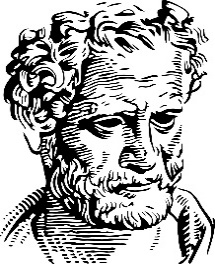 HELLENIC REPUBLICDEMOCRITUS UNIVERSITY OF THRACESCHOOL OF SOCIAL, POLITICAL AND ECONOMIC SCIENCESDEPARTMENTΟF SΟCIΑL POLICYP .TSALDARI SΤR. 1GR-691 32 ΚΟΜΟΤΙΝΙ